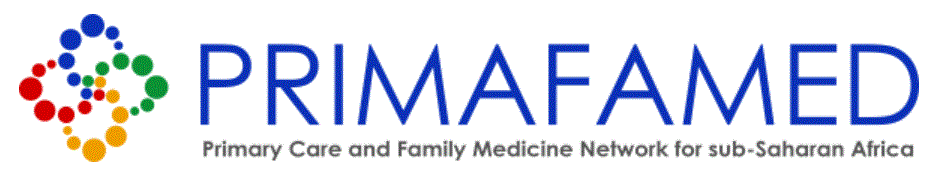 Lisebo MojajeSummary of educational and research expertiseEducational expertiseResearch expertiseResearch interestsLast updated: 7th October 2021InstitutionMinistry of Health LesothoCountryLesothoHighest qualificationMaster’s degreeEmail2006054775@ufs4life.ac.zaCan teach or train others on the following roles of the teacher:Works with the following types of students:I am currently coordinating the internship program in Lesotho. I organize orientation program for interns, I visit them in the different districts to see they have kept their work up to date by entering the work they have done, and it has been signed for by their immediate supervisor. I also check that their notes follow a SOAP system. S-Subjective, O-Objective, A-Assessment, and P- Plan. I use a checklist that focuses on the work covered, and procedures done, and identify challenges if present.Health professional’s in-serviceSupervision and scholarship:0 Masters students completed0 Doctoral student completed0-1 Original research articles in last 5-yearsExpertise in types of research:None yetMethodological expertise:None yetExpertise in research process:None yet